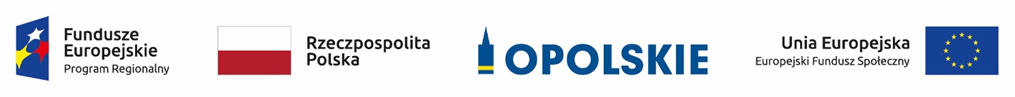 Projekt pn.: „Rehabilitacja osób z deficytami zdrowotnymi wywołanymi przez COVID-19 
w województwie opolskim – projekt pilotażowy” w ramach Regionalnego Programu Operacyjnego Województwa Opolskiego na lata 2014-2020.Postępowanie prowadzone jest na podstawie Uchwały Zarządu Województwa Opolskiego nr 8252/2022 z dnia 14 listopada 2022r.Strona internetowa Zamawiającego: https://bip.opolskie.pl/Strona internetowa Zamawiającego dot. zamówień publicznych: https://bip.opolskie.pl/typy-tresci/zamowienia-publiczne/Strona prowadzonego postępowania:  https://miniportal.uzp.gov.pl/ Opole, dnia 20.01.2023 r.Województwo Opolskie z siedzibą:Urząd Marszałkowski Województwa Opolskiego ul. Piastowska 14, 45 – 082 Opolenr DOA-ZP.272.42.2022INFORMACJA O WYBORZE NAJKORZYSTNIEJSZEJ OFERTYDotyczy:  postępowania o udzielenie zamówienia publicznego w trybie podstawowym (bez negocjacji) na podstawie: art. 275 pkt 1 pn.: KOMPLEKSOWA ORGANIZACJA I PRZEPROWADZENIE SPECJALISTYCZNYCH SZKOLEŃ Z ZAKRESU REHABILITACJI PO COVIDOWEJ DLA KADRY MEDYCZNEJ W WOJ. OPOLSKIM”, nr DOA-ZP.272.42.2022Działając na podstawie art. 253 ust. 2 ustawy z 11 września 2019 r. – Prawo zamówień publicznych (Dz. U. z 2022 r. poz. 1710, t.j. z późn. zm.) - dalej zwanej „Pzp”, Zamawiający informuje, że dokonał wyboru oferty najkorzystniejszej. Jako ofertę najkorzystniejszą uznano ofertę nr 1, złożoną przez wykonawcę:SAMODZIELNY PUBLICZNY ZAKŁAD OPIEKI ZDROWOTNEJ SZPITAL SPECJALISTYCZNY MSWiA w GŁUCHOŁAZACH im. św. Jana Pawła II, ul. M. Karłowicza 40,48-340 Głuchołazy.Uzasadnienie prawne: Zgodnie z art. 239 ust. 1 i 2 ustawy Pzp Zamawiający wybrał najkorzystniejszą ofertę na podstawie kryteriów oceny ofert określonych w dokumentach zamówienia - SWZ. Uzasadnienie faktyczne: Przedmiotowa oferta została sporządzona zgodnie z wymaganiami Zamawiającego i wpłynęła w określonym terminie. Ponadto uzyskała najkorzystniejszy bilans punktów w oparciu o ustalone kryteria, a Wykonawca niepodlega wykluczeniu z postępowania i Wykonawca spełnił wszystkie warunki określone przez Zamawiającego w SWZ.Wykaz złożonych ofert wraz z uzyskaną punktacją:Informacje o ofertach odrzuconych nie są udostępniane na stronie internetowej prowadzonego postępowania (zgodnie z art. 235 ust. 2 PZP – Zamawiający udostępnia informacje, o których mowa w ust. 1 pkt 1 PZP).Z upoważnienia Zarządu Województwa Opolskiego /podpis nieczytelny/Marcin PuszczDyrektor Departamentu Organizacyjno - AdministracyjnegoKierownik zamawiającego lub osobaupoważniona do podejmowania czynności 
w jego imieniuProcedura krajowa: wartość zamówienia przekracza wartość określoną w art. 2 ust. 1 pkt 1  Pzp (tj. 130 000,00 zł ) i nie przekracza kwoty określonej w  art. 3  ust. 1 ustawy PZP (tzw.: próg krajowy).Ogłoszenie nr 2022/BZP 00464666/01 z dnia 2022-11-29Numer ofertyWykonawca(nazwa albo imię i nazwisko, siedziba albo miejsce zamieszkania (…))Kryterium 1:Cena zamówienia:- waga 60%przyznana punktacjaKryterium 2:Skrócenie terminu realizacji zamówienia - waga 40%przyznanapunktacjaŁączna punktacja1SAMODZIELNY PUBLICZNY ZAKŁAD OPIEKI ZDROWOTNEJ SZPITAL SPECJALISTYCZNY MSWiA w GŁUCHOŁAZACH,im. św. Jana Pawła II, ul. M. Karłowicza 40, 48-340 Głuchołazy 60 pkt40 pkt100 pkt